1 Johdanto Tämä on Liperin kunnan koulujen yhteinen asiakirja, johon koulut kirjaavat halutessaan koulun omat toimintamallit aihealueiden perään. Koulun osuus on hyvä erottaa “Koulun nimi”-väliotsikoinnilla. 2 Yhteistyötahot kriisitilanteissa3 Koulun kriisiryhmä ja sen tehtävät Kouluille nimetään kriisiryhmä, jonka tehtävät ovat seuraavat:päivittää koulun oppilashuoltosuunnitelman osana olevan koulun kriisisuunnitelman koulukohtaiset lisäykset lukuvuosittainkirjata ryhmän sisäinen työnjako: nimetä koulun kriisisuunnitelman vastuuhenkilö, yleensä rehtori ja hänelle varahenkilöselvittää kriisitilanteissa tärkeät yhteistyötahot perehdyttää koulun henkilöstö järjestämällä koulutusta ja hankkimalla kirjallisuuttatiedottaa suunnitelmasta oppilaille, vanhemmille sekä yhteistyökumppaneilleorganisoida toiminta kriisitilanteissahuolehtia välittömästä henkisen tuen järjestämisestä ja mahdollisista jatkotoimista mm. purkukokouksen järjestämisestä traumaattisissa tilanteissa auttajina toimivillearvioida kriisitilanteissa toteutettuja toimia ja tehdä kriisisuunnitelmaan tarvittavat muutoksetylläpitää kriisivalmiutta perehdyttämällä uudet työntekijät kriisisuunnitelmaan sekä järjestämällä henkilöstölle vuosittain siihen liittyvää tiedotusta ja koulutustaLiperin koulun kriisiryhmä 2023-24Sanna Rissanen, koulunjohtaja, ryhmän vastuuhenkilö
Juha Kosonen, koulunjohtajan varahenkilöMari Pesonen, johtotiimin jäsenHeidi Suomalainen, johtotiimin jäsen
Toivo Turunen, koulukuraattoriJonna Nykänen, kouluterveydenhoitaja
tarvittaessa: Nina Räty, työsuojeluvaltuutettuKoulun kriisiryhmän tehtäviä kriisitilanteessa: Suunnitella ja toteuttaa kriisitilanteessa ryhmän sisäinen työnjako ja toimenpiteet.vastuuhenkilö kokoaa koulun kriisiryhmänkriisiryhmä organisoi toiminnan kriisitilanteissavälitön tiedottaminen tarvittaville tahoillehuolehtiminen välittömän henkisen tuen järjestämisestä sekä mahdollisista jatkotoimistaArvioida kriisitilanteessa toteutettuja toimenpiteitä ja tehdä tarvittavia muutoksia kriisisuunnitelmaan.4 Tiedottaminen kriisitilanteissaKriisitilanteissa ensisijainen toimintavastuu on ensiksi läsnä olevalla aikuisella. Kriisiryhmän kutsuu koolle ensimmäiseksi tiedon saanut kriisiryhmän jäsen. Kokonaisvastuu kriisitilanteiden hoitamisesta ja niissä toimimisesta kuuluu kriisiryhmän vastuuhenkilölle. Myös tiedotusvastuu on aina vastuuhenkilöllä, jolle kaikki tiedotusvälineiden yhteydenotot tulee ohjata. Oppilaita suojellaan ylimääräisiltä tiedottamiseen liittyviltä stressitekijöiltä kuten tungettelevien tiedotusvälineiden edustajilta.Kriisitilanteen tosiasiat kerrotaan asiallisesti, totuudenmukaisesti ja myötäeläen. Tiedottamisen on tapahduttava aina yhteistyössä kotien/asianomaisten henkilöiden kanssa. Tietyissä kriisitilanteissa tiedottaminen tehdään yhteistyössä opetustoimen johdon ja poliisin kanssa. Koulun kriisiryhmän tulee informoida kaikkia työntekijöitä heidän tehtävistään kriisin aikana. Koulun henkilökunnan tulisi saada tieto ennen oppilaita. Samalla varmistetaan, että kaikki saavat saman yhtenäisen tiedon. Tilannekohtaisesti arvioidaan, ilmoitetaanko asiasta koko koululle vai vain yhdelle luokalle tai useille luokille. Silloinkin, kun asia koskettaa koko koulua on hyvä harkita, kerrotaanko siitä koko koulun yhteisessä tilaisuudessa vai kertooko kukin opettaja asiasta omalle luokalleen (samanaikaisesti eri luokissa). Kuolemantapauksissa voi olla tärkeää, että menehtyneen oppilaan parhaimmat ystävät saavat tiedon ennen muita oppilaita.Kaikkiin vanhempiin on syytä ottaa yhteys, kunasia koskettaa isoa joukkoa lapsiatragedia on tapahtunut koulun tiloissakoulua voidaan pitää vastuullisenaVanhemmille tiedottaminen on tärkeää, jottakotien luottamus kouluun säilyyvanhemmat saavat tietoa ja tukea omien lastensa auttamiseksi vanhemmat voivat toimia toistensa tukena vanhemmat voivat toimia koulun tukenaVanhemmille voidaan lähettää oppilaiden mukana kirje tai Wilma-viesti, jossa kerrotaan tapahtuneesta. Tapahtuneen lisäksi kerrotaan koulun toimenpiteistä sekä annetaan tietoa lasten reaktioista ja tuen tarpeesta. Tarvittaessa luokat järjestävät asiasta vanhempainillat.Rehtorin/vastuuhenkilön tulee: puhua tarvittaessa vanhempien kanssa olla kuolemantapauksen satuttua yhteydessä menehtyneen oppilaan vanhempiinolla aktiivisesti mukana tukemassa kouluyhteisön toipumistapysyä henkilöstön ja oppilaiden tavoitettavissahoitaa tarvittaessa yhteydet poliisiin ja muihin viranomaisiin esim. akuuttityöryhmä, terveydenhoitaja, perheneuvolan/oppilashuollon psykologihoitaa tarvittaessa yhteydet lehdistöönolla tarvittaessa yhteydessä koulun vanhempainneuvostoonolla tarvittaessa yhteydessä muihinkin kouluihintiedottaa asiasta kunnan hyvinvoinnin vastuuhenkilöäolla yhteydessä vakuutusyhtiöön	

5 Toimintamalleja äkillisissä kriisitilanteissa5.1 Oppilaan kuolemavanhempien kanssa sovitaan koulun toimenpiteistä ilmoitetaan asiasta luokissa yhtä aikaa; ei kerrota kuolintavasta yhteisiä muistelutilaisuuksia (esim. musiikki, muistosanat, runot, lipun nostaminen puolisalkoon) omassa luokassa kynttilä / kuva ohjaaminen kriisiryhmään ja psykologinen jälkipuinti asiantuntijan opastuksellaosanoton ilmaus kotiin (kortti, adressi, kukat tms.)muistokirja, johon esim. oppilaat voivat kirjoittaa muistojaan tai hyvästejä, kirja luovutetaan omaisille oppilaiden ja opettajien osallistuminen hautajaisiin vanhempien toivomusta kunnioittaen5.2 Opettajan tai työntekijän kuolema rehtori/vastuuhenkilö on yhteydessä kuolleen omaisiinlasten koteihin ilmoitetaan asiasta Wilma-viestillä mahdollisimman nopeasti tapahtuman jälkeensuruliputus järjestetään muistotilaisuuspäivän aikanamuistotilaisuus koulussa, jossa rehtori/vastuuhenkilö kertoo tapahtumasta oppilaille muistokirja, johon esim. oppilaat voivat kirjoittaa muistojaan tai hyvästejä, kirja luovutetaan omaisille omaisille adressi tai kukatomaisten kanssa sovitaan hautajaisiin osallistumisesta kuolleen työntekijän työtovereille mahdollisesti psykologinen jälkipuintikriisiavun järjestäminen oppilaille ja henkilökunnalle5.3 Oppilaan lähiomaisen kuolema edetään lapsen ehdoilla kysytään lupa asian käsittelyyn lapselta / vanhemmilta tuetaan lasta keskustelemalla kahden kesken tarvittaessa käsitellään asiaa omassa luokassa esim. lapsen poissa ollessa ohjataan kriisiryhmään5.4 Oppilaan / työntekijän itsemurhasovittava kodin kanssa asian kertomisesta, myös mitä yksityiskohtia kerrotaanjos kotoa ei ole lupaa, voi julkistetut tosiasiat kertoa  asia käsitellään ryhmissä ja asiantuntijan ohjauksessa  huomioidaan muut itsemurhavaarassa olevatoppilaille on kerrottava, että vaikeitten asioitten ratkaisuun muut toimintatavat kuin itsemurha ovat parempia lähetetään osanotto koulun puolesta omaisilleohjataan kaikki työyhteisön jäsenet käsittelemään asiaa kriisi-istuntoon jos itsemurha tapahtuu koulussa, huolehditaan, että oppilaat eivät pääse tapahtumapaikalle kutsutaan ambulanssi, poliisi ja koulun kriisiryhmä paikalle suruviestin kotiin vie poliisi tai lääkäri tämän jälkeen rehtori/vastuuhenkilö on yhteydessä kotiinmuistotilaisuuden ja suruliputuksen järjestäminen5.5 Oppilaan / työntekijän vakava sairaussovitaan kodin kanssa, mitä ja miten kerrotaan oppilaille koulun aikuisille on annettava ensiapuohjeet kriittisen tilanteen varalle ohjataan luokkakavereita pitämään yhteyttä sairastuneeseen pidetään läsnä puhumalla hänestä Työntekijän vakava sairaus5.6 Vakava onnettomuus, tai tapaturma koulussa välitön ensiapu ja lisävaaran ehkäisyhälytys (112) tarvittaessa esim. tulipalo tai vakava loukkaantuminenselvitetään, mitä todella tapahtui rehtori/vastuuhenkilö tiedottaa tilanteen mukaankriisiryhmä kotiopettajatoppilaatvalitaan vastuuhenkilö onnettomuuden uhrille / uhreille (esim. terveydenhoitaja on oppilaan kanssa, kunnes vanhemmat ottavat vastuun) lasta ei saa jättää yksinsilminnäkijöiden auttaminen esim. joku kriisiryhmästä kuunteleminenkeskusteleminen tulipalosta, säteilyvaarasta tai pommiuhasta ilmoitetaan välittömästi pelastustoimeen ja poliisilleoppilaat ja työntekijät ohjataan ulos rakennuksesta noudatetaan koulun pelastussuunnitelman ohjeistusta5.7 Vakava onnettomuus muualla kuin koulussa Rehtori tai muu vastuuhenkilö tiedottaa koulunväelle ja koteihinkeskustelu luokassamitä todella tapahtunut toiminta sen mukaan, minkä tyyppinen onnettomuus on tapahtunutesim. radion / television / internetin seuraaminen5.8 Väkivalta, kiusaaminen ja häirintäLiperin kuntaan on laadittu yhteinen ”Suunnitelman oppilaiden suojaamiseksi väkivallan, kiusaamisen ja häirinnän ehkäisemiseksi”, jossa kerrotaan tähän aiheeseen liittyvistä asioista tarkemmin.  Koulut kirjaavat suunnitelmaan omat käytänteensä. Suunnitelma on osa kunnan oppilashuollon suunnitelmaa.Oppilaattilanteisiin on jokaisen aikuisen puututtava heti, kun väkivaltaa tai kiusaamista ilmeneekoulun kiusaamistapausten selvittämisestä vastaavat opettajat selvittävät esille tulleet kiusaamistapauksetoppilaan opettajaan kohdistama kiusaaminen / väkivalta purettava koulun kriisiryhmässäOpettajat Jos huoltaja käyttäytyy opettajaa kohtaan aggressiivisesti, tai jos etukäteen on pelättävissä huoltajan esiintyvän uhkaavasti, tulee opettajan pyytää aina toista koulun aikuista mukaan tapaamisiin. Jokaisella henkilökunnan jäsenellä on velvollisuus pyydettäessä olla läsnä haastavien huoltajien tapaamisissa. Samoin, jos huoltaja yllättäen saapuu koululle ja käyttäytyy uhkaavasti, tulee jokaisen henkilökuntaan kuuluvan reagoida ja tarkistaa tilanne sen itse huomatessaan, tai jos siitä hänelle tullaan kertomaan.Tilanteet, joissa tapahtuu opettajien keskinäistä tai oppilaisiin kohdistuvaa kiusaamista puretaan koulun kriisiryhmässä.5.9 Kiinnipitotilanne 
Tässä ohjeessa käsitellään koulutyön tilannetta, joissa on tarpeen rajoittaa oppilasta hänen uhatessaan toisten oppilaan turvallisuutta tai jos on uhka, että oppilas vahingoittaa itseään. Oppilaan haastavan käyttäytymisen tilanteista ei säädetä missään perusopetusta koskevissa laeissa ja asetuksissa. Tärkeänä lähtökohtana ja pyrkimyksenä on kaikkien osapuolien tietoisuuden, terveyden, turvallisuuden, työturvallisuuden ja oikeuksien varmistaminen. 	
Toiminnassa on tärkeintä estää kriisiytyminen tilanteen ennakoimisella. Pyydä toista aikuista apuun rauhoitteluun.Kiinnipitotilanneaina vähintään kaksi aikuistaoppilasta pidetään kiinni siten, että hän ei satuta itseään tai muitahuoltajalle soitetaan aina ja pyydetään tarvittaessa tulemaan paikallejos oppilas ei rauhoitu ja/tai vanhemmat eivät pysty tulemaan tilanteeseen mukaan, soitetaan 112. kiinnipito voi kestää yhtäjaksoisesti maksimissaan 30 minJälkipuintitilanteeseen osallistuneiden kanssa puretaan tapahtuma mahdollisimman pian tilanteen jälkeen, mielellään saman päivän aikanaLaaditaan ilmoitus koulussa tapahtuneesta uhka- tai vaaratilanteesta tai tilanne kirjataan tapauskohtaisesti lapsen/oppilaan Wilmaan muistioon lapsen kanssa keskustellaan seuraavana mahdollisena päivänä kiinnipitotilanteestatarvittaessa keskustellaan asiasta ryhmässä yleisellä tasolla, jos tilanteen on nähnyt joku muu oppilas Kiinnipitotilanteesta tiedotetaan aina koulun oppilashuollosta vastaavaa henkilöä ja koulun rehtoria.Tarvittaessa järjestetään yksilökohtainen oppilashuoltopalaveri sekä konsultoidaan Lastenpsykiatrian (0 – 13 –vuotiaille) tehostetun avohoidon yksikköä, Nuorisopsykiatrian tehostettua (14 - 19 –vuotiaille) avohoitoa, jos kiinnipitotilanteet toistuvat.Kiinnipitotilanne on viimeinen keino taata oppilaan oma tai toisten oppilaiden/aikuisten turvallisuus. Yleensä hyvällä tilanteiden ennakoimisella, oppilaan tuntemuksella ja joustamisella voidaan välttää kiinnipito. 	
Koulut kirjaavat tarkemmin omat käytänteensä kiinnipitotilanteen järjestämisen toimenpiteistä.5.10 Oppilaan karkaaminen koulusta
Jos oppilas karkaa koulusta, eikä häntä löydetä, ilmoitetaan huoltajille heti. Jos tarve vaatii, opettaja tai koulunkäynninohjaaja lähtee etsimään oppilasta. Tilanne tulee aina arvioida ja selvittää, onko kyseessä esim. mahdollinen itsetuhoisuus, onko oppilas miten kiihtyneessä/sekavassa mielentilassa vai onko oppilas vaan matkalla kotiin. On hyvä ilmoittaa hätänumeroon mahdollisimman pian, jos oppilaan olinpaikka ei selviä.	5.11 Oppilaan tai koulun aikuisen itsemurhapuheet puheet otettava aina vakavasti yhteys aina huoltajiinyhteys kouluterveydenhuoltoon tai koulun oppilashuollosta vastaavaan henkilöönaikuinen tulee ohjata työterveyshuoltoontarvittaessa järjestetään yksilökohtainen oppilashuoltoryhmäpuheet kuulleiden oppilaiden kanssa keskustellaanHuomiota on kiinnitettävä siihen, ettei lapsi jää yksin, tilannetta seurataan ja tukea tarjotaan pidemmällä aikavälillä moniammatillisesti. Jos lapsi käyttäytyy huolta-aiheuttavasti, ei häntä päästetä lähtemään kotiin yksin.Koulun henkilökunnan akuuteissa itsemurhapuheissa ohjaus SiunSoten psykiatriseen päivystykseen.6 Vinkkejä asian jälkipuintiinPyri siihen, että auttamisen ilmapiiri onhuolehtivaymmärtävähyväksyvätukea tarjoavakuuntelevaAnna tietoa tosiasioistamitä on tapahtunut ja koskamitä tämän jälkeen tulee tapahtumaanvältä teoreettisuutta, pidä selitykset yksinkertaisinavaraa aikaa kuuntelemiseen ja tukemiseenälä lupaa enemmän kuin pystyt pitämäänvältä latteita ilmauksia kuten ” aika parantaa haavat” tai ”minä tiedän, miltä sinusta tuntuu”Suojaa oppilaita tarpeettomilta stressitekijöiltätungettelevat tiedotusvälineiden edustajatvoimakkaat aistivaikutelmatyli-innokkaat auttajatPsykologinen jälkipuinti järjestetään aina kolmen vuorokauden sisällä tapahtumasta. Tällöin ihminen on avoin tapahtuman käsittelylle. Myöhemmin psykologiset puolustuskeinot voivat estää asian käsittelyn. Jälkipuinnin vetävät siihen koulutetut työntekijät.7 Tietoa suru- ja kriisireaktioistaKriisit voidaan jakaa kehityskriiseihin ja traumaattisiin kriiseihin. Kehityskriisejä voivat aiheuttaa esim. murrosikä, seurustelusuhteen katkeaminen tai kotoa pois muuttaminen. Traumaattiset tapahtumat voivat taasen aiheuttaa traumaattisen kriisin esim. kodin tulipalo tai onnettomuustilanteeseen joutuminen. Trauma voi syntyä myös pitkän ajan kuluessa esim. seksuaalisen hyväksikäytön tai perheessä tapahtuvan väkivallan seurauksena.7.1 Traumaattisen kriisin vaiheet Shokkivaihekestää muutamista hetkistä muutamaan vuorokauteenihminen ei pysty käsittämään tapahtunutta, jopa kieltää senkäyttäytyy poikkeavasti tai tilanteeseen sopimattomasti ei ehkä jälkeenpäin muista tämän vaiheen tapahtumiaReaktiovaihekestää muutaman viikon tai muutaman kuukaudenihminen yrittää saada käsitystä tapahtuneestahenkiset puolustuskeinot alkavat toimia paremmin, tapahtuman kieltäminen väheneeihmisellä voi olla mm. erilaisia ruumiillisia oireita, ahdistuneisuutta, masennusoireitaitkuisuus, vetäytyminen, syyllisyydentunteet, ruokahaluttomuus, univaikeudetKäsittelyvaihe  kestää muutamista kuukausista vuoteentapahtumat hyväksytäänsiihen ja menneeseen elämäntilanteeseen keskittyminen väheneeoireet ja tuntemukset vähenevät   Uudelleen suuntautumisen vaihe tapahtuu lopullinen toipuminenkukaan ei ole kuitenkaan kriisin jälkeen ennallaanSuru- ja kriisireaktiotVälittömät reaktiot shokki ja epäusko kauhistus ja vastustus välinpitämättömyys ja lamaantuneisuustavallisten toimien jatkaminenJälkireaktiot  ahdistuneisuus ja haavoittuneisuusvoimakkaat muistikuvatunivaikeudetmurhe ja kaipausärtyisyys ja vihasyyllisyydentunto, itsesyytökset ja häpeä ongelmat koulussaruumiilliset vaivat ongelmat suhteessa muihin oppilaisiinLapsen käsitys kuolemasta5-vuotias lapsi:kuolema ei ole lopullinen, palauttamaton tapahtumakuolema on rangaistusassosioituu eroon, yksinäisyyteen, jätetyksi tulemisen pelkoon 5-10-vuotias lapsi:käsitys kuolemasta asteittain lopullisenamielikuvat lisääntyvätlisääntyvä pelkokäsityksiä kuolinsyistäpelot: oman kehon tuhoutuminen, ero, helvetti10-13-vuotias lapsi:ymmärtää kuoleman jo hyvin peruuttamattomuudenaletaan ymmärtää myös kuoleman seurauksiakuoleman väistämättömyyteen liittyy tieto omasta kuolemasta, minkä vuoksi ei ehkä haluta ajatella koko asiaa14-18-vuotias nuori:kuolemankäsitys on jo samalla tasolla kuin aikuisella, mutta tarvitsee tukea pystyäkseen käsittelemään kokemustaan ja tunteitaanpohtii kaiken tarkoitustavoi kieltää itseltään kuoleman ajattelun, ettei joudu kohtaamaan tunteitaan ja mieltä askarruttavia kysymyksiänuorta ei voi pakottaa asian käsittelemiseen, mutta on tärkeää, että hän tietää, että on olemassa läheisiä/ammattilaisia, jotka ovat hänen tukenaan.8 Vaikeuksien tunnistaminen 8.1 Masentuneen tunnistaminen Oireina mm.keskittymisvaikeudet, rauhattomuus, ylivilkkausvihamielisyys: kiukuttelua, äksyilyä, kiusaamistaapatia, vetäytyminen: harrastukset, ystävät, koulunkäynti ei kiinnostavoimattomuus: ei jaksa, väsyy helpostisyömisvaikeudet: ei syö tarpeeksi tai syö suruunsaitseinho: olen ruma, minusta ei pidetäunivaikeudet: ei saa illalla unta, heräilee yöllä, jatkuvasti väsynytolemus surullinenitkuisuuspuhuu, kirjoittaa paljon kuolemasta8.2 Psykoottisen käyttäytymisen tunnistaminenOireina mm.vetäytyminen, pyrkimys olla yksinsekavat tai epärealistiset puheetrituaalit, pakkotoiminnatikätasoa lapsellisempi toimintasuhtautuminen koulutyöhön muuttuu, ei välitä koulutyöstä tai yrittää tehdä enemmän kuin jaksaa erikoinen toiminta, jota ei itse halua / osaa selittäävihjailee avuntarpeestaanulkoinen olemus voi muuttua äkkiä, esim. hoitamattomuustunneilmaisun kaventuminen tai muuttuminen esim. äkilliset naurun- tai itkunpuuskat harhaluulot8.3 Päihteiden väärinkäytön tunnistaminennuoren kaveripiiri vaihtuunuoren rahantarve kasvaa: näpistely, ilkivalta, kauppaaminen lisääntyykoulumenestys laskee poissaolot lisääntyvät, aamu- ja maanantaipoissaoloja epärealistisia puheita, tarinoita, valehtelualuonteessa muutoksia esiintyy pelkotiloja, ahdistuneisuutta, levottomuuttaerilaisia fyysisiä merkkejä (esim. laajentuneet silmäterät, verestävät silmänvalkuaiset, vapina, hikoilu, laihtuminen / lihominen, uneliaisuus, tokkuraisuus)haju, tietyille aineille ominainen esim. tinneri, kannabisesineet: piippu, veitset, aineenpalaset ulkonäkö / olemus muuttuu8.4 Henkilö on itsemurhavaarassatekee itsemurhayrityksen puhuu tai uhkailee asiallaviiltelee itseään on suunnitelma itsemurhasta, esim. antaa pois tavaroita, joista on ennen pitänyt  kuolemaan liittyvät ajatukset mielessä enimmän osan aikaa tuntee jonkun, joka on tehnyt itsemurhanidentifioituu sellaiseen, joka on tehnyt itsemurhan (alkaa muistuttaa esim. elokuva- tai rocktähteä, jolla ollut tällainen kohtalo)väkivaltainen kuolema tai itsemurha suvussa hyvin huono impulssikontrolliei näe ratkaisua ongelmiinsa, ei ota vastaan apua ylikriittisyys, täydellisyyden tavoittelu9 Toimenpiteet kriisivalmiuden ylläpitämiseksiKunnan kriisisuunnitelman toimintaohjeita tarkennetaan koulukohtaisesti koulun omassa Oppilashuoltosuunnitelmassa. Siihen kuvataan koulun toiminta tarkemmin kriisitilanteissa ja nimetään kriisiryhmä ja vastuuhenkilö sekä hänelle varahenkilö.Koulun kriisiryhmä huolehtii siitä, että joka lukuvuoden alussa henkilöstön kanssa käydään läpi kriisiohjeet. Kriisitoimintamalli myös päivitetään säännöllisesti joka lukuvuoden alussa yhteystietojen ja toimintaohjeiden osalta. Suunnitelmaa täydennetään, jos ilmenee uhkia, joihin ei ole aiemmin osattu varautua.Tärkeät yleiset puhelinnumerotYleinen hätänumero (ambulanssi, palokunta, poliisi) MyrkytystietokeskusPohjois-Karjalan keskussairaalaLiperin terveyskeskusTyöterveyshuollon neuvontapuhelinLapsiperheiden ohjaus- ja neuvontapuhelinLäntisen alueen lastensuojeluilmoitus- ja konsultointipuhelinSosiaalipäivystyksen asiakaslinja (iltaisin ja viikonloppuisin)Lastenpsykiatrian tehostetun avohoidon yksikkö
Nuorisopsykiatrian tehostetun avohoidon yksikköLiperin seurakuntaTaipaleen ortodoksinen seurakuntaTaksi Itä-Suomi Joensuu11209 471 977013 3300013 330 2251013 330 2711013 330 5164013 330 5143013 330 9002013 330 3419
050 562 9615050 579 06810400 167 400013 6641 161060110100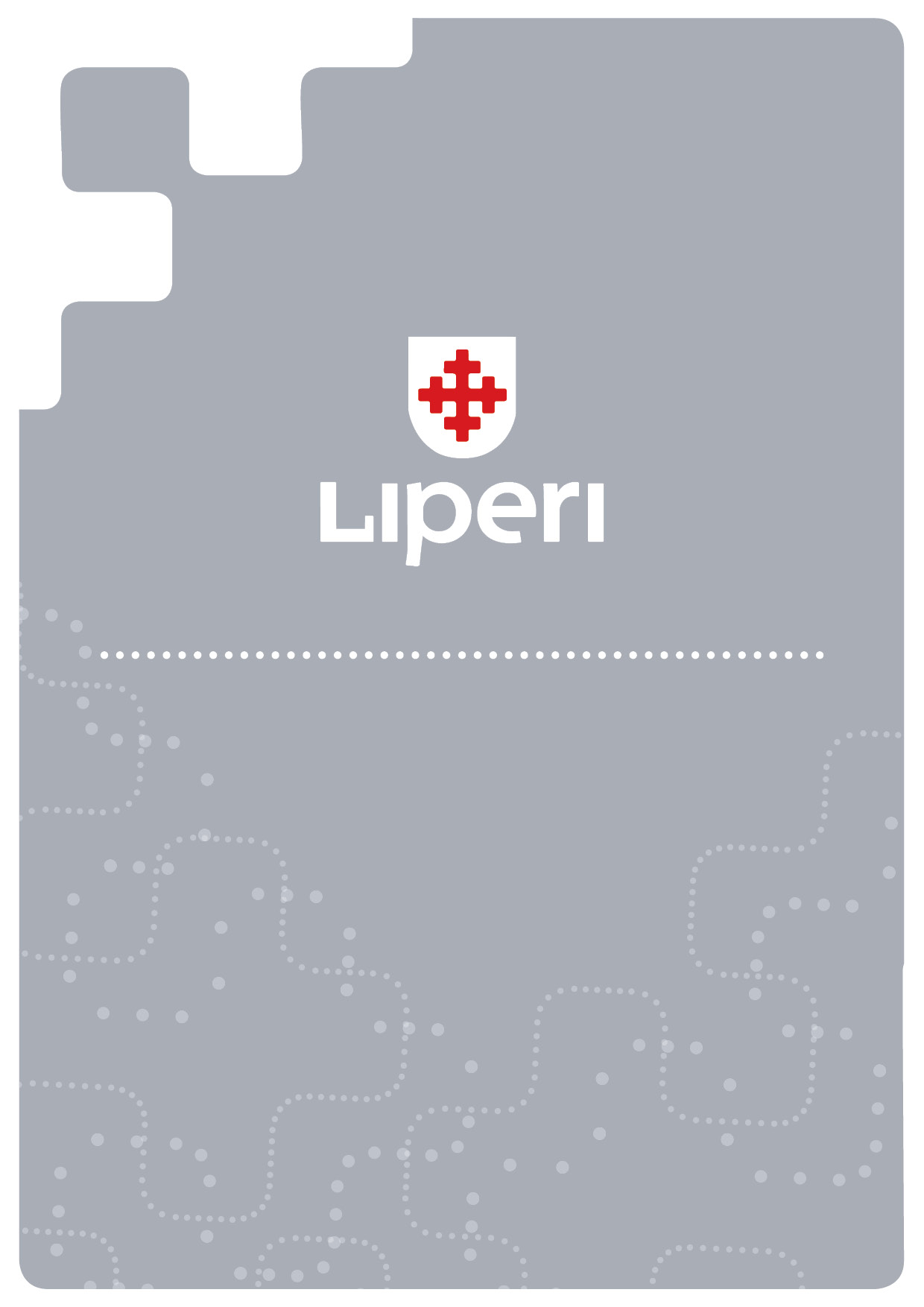 